A Research SynopsisEntitled----------------------------------------------------------------------------------------------------------------------------------------------------------------------------------------Submitted for the Registration of the Doctor of PhilosophyIn----------------------------------EngineeringSubmitted by------------------------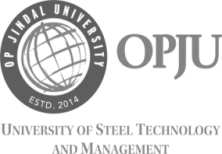 SYNOPSIS 	Title  	Introduction		3. 		Objectives:	4. 		Literature Survey5.	Proposed methodology6.	Hypothesis (Expected outcomes of the proposed work):7.	      References8.		List of published papers of the candidate:Signature of the CandidateDepartment : Forwarded by	Chairman, RDC	